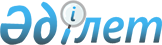 О районном бюджете на 2020-2022 годы
					
			С истёкшим сроком
			
			
		
					Решение Кармакшинского районного маслихата Кызылординской области от 20 декабря 2019 года № 280. Зарегистрировано Департаментом юстиции Кызылординской области 24 декабря 2019 года № 7041. Прекращено действие в связи с истечением срока
      В соответствии с пунктом 2 статьи 9 кодекса Республики Казахстан от 4 декабря 2008 года "Бюджетный кодекс Республики Казахстан", подпунктом 1) пункта 1 статьи 6 Закона Республики Казахстан от 23 января 2001 года "О местном государственном управлении и самоуправлении в Республике Казахстан" Кармакшинский районный маслихат РЕШИЛ:
      1. Утвердить районный бюджет на 2020-2022 годы согласно приложениям 1, 2 и 3 соответственно, в том числе на 2020 год в следующих объемах:
      1) доходы – 17 390 659,2 тысяч тенге, в том числе:
      налоговые поступления – 935 253,9 тысяч тенге;
      неналоговые поступления – 19 969 тысяч тенге;
      поступления от продажи основного капитала – 8 130,4 тысяч тенге;
      поступления трансфертов – 16 427 305,9 тысяч тенге;
      2) затраты – 17 507 288,3 тысяч тенге;
      3) чистое бюджетное кредитование – 358 818,9 тысяч тенге;
      бюджетные кредиты – 452 805,7 тысяч тенге;
      погашение бюджетных кредитов – 93 986,8 тысяч тенге;
      4) сальдо по операциям с финансовыми активами – 7 049 тысяч тенге;
      приобретение финансовых активов – 7 049 тысяч тенге;
      5) дефицит (профицит) бюджета – -482 497 тысяч тенге;
      6) финансирование дефицита (использование профицита) бюджета – 482 497 тысяч тенге.
      Сноска. Пункт 1 - в редакции решения Кармакшинского районного маслихата Кызылординской области от 13.11.2020 № 385; с изменением, внесенным решением Кармакшинского районного маслихата Кызылординской области от 23.12.2020 № 403 (вводится в действие с 01.01.2020).


      2. Учесть, что в 2020 году с районного бюджета в областной бюджет определены нормативы распределения доходов в нижеследующих размерах:
      1) по коду 101.201 "Индивидуальный подоходный налог с доходов, облагаемых у источника выплаты" и по коду 101.205 "Индивидуальный подоходный налог с доходов иностранных граждан, не облагаемых у источника выплаты" в районный бюджет 50 процентов, в областной бюджет 50 процентов;
      2) по коду 103.101 "Социальный налог" в районный бюджет 50 процентов, в областной бюджет 50 процентов.
      3. Учесть, что в 2020 году передаваемый объем бюджетной субвенций в районный бюджет установлено в размере 11 562 541 тысяч тенге.
      4. Предусмотреть в районном бюджете на 2020 год объемы бюджетных субвенций, передаваемых из районного бюджета в бюджеты поселкам, сельским округам в сумме 2 288 313 тысяч тенге, в том числе:
      Поселок Жосалы – 792 487 тысяч тенге;
      Поселок Торетам – 275 801 тысяч тенге;
      Сельский округ Акай – 330 410 тысяч тенге;
      Сельский округ Кармакшы – 78 687 тысяч тенге;
      Сельский округ Жосалы – 81 753 тысяч тенге;
      Сельский округ Ирколь – 73 687 тысяч тенге;
      Сельский округ Жанажол – 93 480 тысяч тенге;
      Сельский округ ІІІ-Интернационал – 103 314 тысяч тенге;
      Сельский округ Актобе – 77 966 тысяч тенге;
      Селський округ Акжар – 91 451 тысяч тенге;
      Сельский округ Дауылколь – 112 093 тысяч тенге;
      Сельский округ Алдашбай Ахун – 57 991 тысяч тенге;
      Сельский округ Куандария – 51 081 тысяч тенге;
      Сельский округ Т.Көмекбаева – 68 112 тысяч тенге.
      5. Утвердить целевые трансферты, предусмотренные в районном бюджете, на 2020 год за счет областного бюджета согласно приложению 4.
      6. Утвердить целевые трансферты, предусмотренные в районном бюджете, на 2020 год за счет республиканского бюджета согласно приложению 5.
      7. Учесть, что в районном бюджете на 2020 год за счет средств республиканского бюджета предусмотрены кредиты для реализацию мер социальной поддержки специалистов 330 050 тысяч тенге.
      8. Учесть на выплату вознаграждения по бюджетным кредитам, выданных для реализации мер социальной поддержки специалистов в сумме 102 тысяч тенге.
      Сноска. Пункт 8 с изменением, внесенным решением Кармакшинского районного маслихата Кызылординской области от 13.11.2020 № 385 (вводится в действие с 01.01.2020).


      8-1. Предусмотреть возврат неиспользованных (недоиспользованных) целевых трансфертов, выделенных из республиканского бюджета в 2019 году в областной бюджет в сумме 1 305,8 тысяч тенге.
      Сноска. Решение дополнено пунктом 8-1 в соответствии с решением Кармакшинского районного маслихата Кызылординской области от 18.03.2020 № 299 (вводится в действие с 01.01.2020).


      8-2. Предусмотреть возврат неиспользованных (недоиспользованных) целевых трансфертов, выделенных из Национального фонда Республики Казахстан в 2019 году в областной бюджет в сумме 52 868,4 тысяч тенге.
      Сноска. Решение дополнено пунктом 8-2 в соответствии с решением Кармакшинского районного маслихата Кызылординской области от 18.03.2020 № 299 (вводится в действие с 01.01.2020).


      8-3. Предусмотреть возврат неиспользованных (недоиспользованных) целевых трансфертов, выделенных из областного бюджета в 2019 году в областной бюджет в сумме 2 006,5 тысяч тенге.
      Сноска. Решение дополнено пунктом 8-3 в соответствии с решением Кармакшинского районного маслихата Кызылординской области от 18.03.2020 № 299 (вводится в действие с 01.01.2020).


      8-4. Предусмотреть в районном бюджете на 2020 год поступления трансфертов 81 634 тысяч тенге из бюджетов поселков, сельских округов в связи с введением режима чрезвычайного положения.
      Сноска. Решение дополнено пунктом 8-4 в соответствии с решением Кармакшинского районного маслихата Кызылординской области от 30.04.2020 № 322; с изменением, внесенным решением Кармакшинского районного маслихата Кызылординской области от 03.09.2020 № 362 (вводится в действие с 01.01.2020).


      9. Установить погашение бюджетных кредитов, выданных физическим лицам для реализацию мер социальной поддержки специалистов, на 2020 год в размере 93 986,8 тысяч тенге.
      Сноска. Пункт 9 с изменением, внесенным решением Кармакшинского районного маслихата Кызылординской области от 13.11.2020 № 385 (вводится в действие с 01.01.2020).


      10. Утвердить резерв местного исполнительного органа района на 2020 год в сумме 33 999,1 тысяч тенге.
      Сноска. Пункт 10 с изменением, внесенным решением Кармакшинского районного маслихата Кызылординской области от 13.11.2020 № 385 (вводится в действие с 01.01.2020).


      11. Утвердить перечень бюджетных программ на 2020 год, не подлежащих секвестру в процессе исполнения местных бюджетов согласно приложению 6.
      12. Настоящее решение вводится в действие с 1 января 2020 года и подлежит официальному опубликованию. Районный бюджет на 2020 год
      Сноска. Приложение 1 - в редакции решения Кармакшинского районного маслихата Кызылординской области от 23.12.2020 № 403 (вводится в действие с 01.01.2020). Районный бюджет на 2021 год Районный бюджет на 2022 год Целевые трансферты в районный бюджет на 2020 год, выделенные за счет областного бюджета
      Сноска. Приложение 4 - в редакции решения Кармакшинского районного маслихата Кызылординской области от 23.12.2020 № 403 (вводится в действие с 01.01.2020). Целевые трансферты в районный бюджет на 2020 год, выделенные за счет республиканского бюджета
      Сноска. Приложение 5 - в редакции решения Кармакшинского районного маслихата Кызылординской области от 23.12.2020 № 403 (вводится в действие с 01.01.2020). Перечень местных бюджетных программ, не подлежащих секвестру в процессе исполнения местных бюджетов на 2020 год
					© 2012. РГП на ПХВ «Институт законодательства и правовой информации Республики Казахстан» Министерства юстиции Республики Казахстан
				
      Председатель сессии Кармакшинскогорайонного маслихата

А. Қаржаубаев

      Секретарь Кармакшинскогорайонного маслихата

М. Наятұлы
Приложение 1 к решению
Кармакшинского районного маслихата
от " 20 " декабря 2019 года № 280
Категория
Категория
Категория
Категория
Сумма, тысяч тенге
Класс
Класс
Класс
Сумма, тысяч тенге
Подкласс
Подкласс
Сумма, тысяч тенге
Наименование
Сумма, тысяч тенге
1.Доходы
17390659,2
1
Налоговые поступления
935253,9
01
Подоходный налог
360841,9
1
Корпоративный подоходный налог
44743,8
2
Индивидуальный подоходный налог
316098,1
03
Социальный налог
272051
1
Социальный налог
272051
04
Hалоги на собственность
272088
1
Hалоги на имущество
233985
3
Земельный налог
2350
4
Hалог на транспортные средства
35696,7
5
Единый земельный налог
56,3
05
Внутренние налоги на товары, работы и услуги
20189
2
Акцизы
5000
3
Поступления за использование природных и других ресурсов
3400
4
Сборы за ведение предпринимательской и профессиональной деятельности
11789
08
Обязательные платежи, взимаемые за совершение юридически значимых действий и (или) выдачу документов уполномоченными на то государственными органами или должностными лицами
10084
1
Государственная пошлина
10084
2
Неналоговые поступления
19969
01
Доходы от государственной собственности
3067
5
Доходы от аренды имущества, находящегося в государственной собственности
2965
7
Вознаграждения по кредитам, выданным из государственного бюджета
102
04
Штрафы, пени, санкции, взыскания, налагаемые государственными учреждениями, финансируемыми из государственного бюджета, а также содержащимися и финансируемыми из бюджета (сметы расходов) Национального Банка Республики Казахстан
3857
1
Штрафы, пени, санкции, взыскания, налагаемые государственными учреждениями, финансируемыми из государственного бюджета, а также содержащимися и финансируемыми из бюджета (сметы расходов) Национального Банка Республики Казахстан, за исключением поступлений от организаций нефтяного сектора
3857
06
Прочие неналоговые поступления
13045
1
Прочие неналоговые поступления
13045
3
Поступления от продажи основного капитала
8130,4
01
Продажа государственного имущества, закрепленного за государственными учреждениями
1116
1
Продажа государственного имущества, закрепленного за государственными учреждениями
1116
03
Продажа земли и нематериальных активов
7014,4
1
Продажа земли
6855,4
2
Продажа нематериальных активов
159
4
Поступления трансфертов 
16427305,9
01
Трансферты из нижестоящих органов государственного управления
93934,8
3
Трансферты из бюджетов городов районного значения, сел, поселков, сельских округов
93934,8
02
Трансферты из вышестоящих органов государственного управления
16333371,1
2
Трансферты из областного бюджета
16333371,1
Функциональная группа 
Функциональная группа 
Функциональная группа 
Функциональная группа 
Сумма, тысяч тенге
Администратор бюджетных программ
Администратор бюджетных программ
Администратор бюджетных программ
Сумма, тысяч тенге
Программа
Программа
Сумма, тысяч тенге
Наименование
Сумма, тысяч тенге
2.Затраты
17507288,3
01
Государственные услуги общего характера
683112
112
Аппарат маслихата района (города областного значения)
27220
001
Услуги по обеспечению деятельности маслихата района (города областного значения)
27220
122
Аппарат акима района (города областного значения)
202183,3
001
Услуги по обеспечению деятельности акима района (города областного значения)
198784,5
003
Капитальные расходы государственного органа
3398,8
452
Отдел финансов района (города областного значения)
31583
001
Услуги по реализации государственной политики в области исполнения бюджета и управления коммунальной собственностью района (города областного значения)
30310
003
Проведение оценки имущества в целях налогообложения
1273
805
Отдел государственных закупок района (города областного значения)
17770
001
Услуги по реализации государственной политики в области управления государственных закупок на местном уровне
17770
453
Отдел экономики и бюджетного планирования района (города областного значения)
31282
001
Услуги по реализации государственной политики в области формирования и развития экономической политики, системы государственного планирования
31058
004
Капитальные расходы государственного органа
224
458
Отдел жилищно-коммунального хозяйства, пассажирского транспорта и автомобильных дорог района (города областного значения)
258437,7
001
Услуги по реализации государственной политики на местном уровне в области жилищно-коммунального хозяйства, пассажирского транспорта и автомобильных дорог
34343,8
013
Капитальные расходы государственного органа
364
113
Целевые текущие трансферты нижестоящим бюджетам
223729,9
493
Отдел предпринимательства, промышленности и туризма района (города областного значения)
24095
001
Услуги по реализации государственной политики на местном уровне в области развития предпринимательства, промышленности и туризма
24095
801
Отдел занятости, социальных программ и регистрации актов гражданского состояния района (города областного значения)
90541
001
Услуги по реализации государственной политики на местном уровне в сфере занятости, социальных программ и регистрации актов гражданского состояния
81782
003
Капитальные расходы государственного органа
300
032
Капитальные расходы подведомственных государственных учреждений и организаций
1634
113
Целевые текущие трансферты нижестоящим бюджетам
6825
02
Оборона
16020
122
Аппарат акима района (города областного значения)
14712
005
Мероприятия в рамках исполнения всеобщей воинской обязанности
14712
122
Аппарат акима района (города областного значения)
1308
006
Предупреждение и ликвидация чрезвычайных ситуаций масштаба района (города областного значения)
312
007
Мероприятия по профилактике и тушению степных пожаров районного (городского) масштаба, а также пожаров в населенных пунктах, в которых не созданы органы государственной противопожарной службы
996
03
Общественный порядок, безопасность, правовая, судебная, уголовно-исполнительная деятельность
11217,3
458
Отдел жилищно-коммунального хозяйства, пассажирского транспорта и автомобильных дорог района (города областного значения)
11217,3
021
Обеспечение безопасности дорожного движения в населенных пунктах
11217,3
04
Образование
10647602,1
464
Отдел образования района (города областного значения)
261382,6
009
Обеспечение деятельности организаций дошкольного воспитания и обучения
1151
040
Реализация государственного образовательного заказа в дошкольных организациях образования
260231,6
464
Отдел образования района (города областного значения)
9440512,9
003
Общеобразовательное обучение
7112815,6
006
Дополнительное образование для детей
247301,3
054
Обеспечение деятельности организаций образования города Байконур с казахским языком обучения
2080396
465
Отдел физической культуры и спорта района (города областного значения)
111679,2
017
Дополнительное образование для детей и юношества по спорту
111679,2
472
Отдел строительства, архитектуры и градостроительства района (города областного значения)
4038
022
Строительство и реконструкция объектов начального, основного среднего и общего среднего образования
4038
464
Отдел образования района (города областного значения)
829989,4
001
Услуги по реализации государственной политики на местном уровне в области образования
36580,2
005
Приобретение и доставка учебников, учебно-методических комплексов для государственных учреждений образования района (города областного значения)
102056,2
007
Проведение школьных олимпиад, внешкольных мероприятий и конкурсов районного (городского) масштаба
4508,7
015
Ежемесячные выплаты денежных средств опекунам (попечителям) на содержание ребенка-сироты (детей-сирот), и ребенка (детей), оставшегося без попечения родителей
12240,3
023
Методическая работа
27271
029
Обследование психического здоровья детей и подростков и оказание психолого-медико-педагогической консультативной помощи населению
22288
067
Капитальные расходы подведомственных государственных учреждений и организаций
444005
113
Целевые текущие трансферты нижестоящим бюджетам
181040
06
Социальная помощь и социальное обеспечение
2095673,6
464
Отдел образования района (города областного значения)
1609,1
030
Содержание ребенка (детей), переданного патронатным воспитателям
1609,1
801
Отдел занятости, социальных программ и регистрации актов гражданского состояния района (города областного значения)
924880
010
Государственная адресная социальная помощь
924880
801
Отдел занятости, социальных программ и регистрации актов гражданского состояния района (города областного значения)
1083450,3
004
Программа занятости
485740,3
006
Оказание социальной помощи на приобретение топлива специалистам здравоохранения, образования, социального обеспечения, культуры, спорта и ветеринарии в сельской местности в соответствии с законодательством Республики Казахстан
33528
007
Оказание жилищной помощи
145489
009
Материальное обеспечение детей-инвалидов, воспитывающихся и обучающихся на дому
7780
011
Социальная помощь отдельным категориям нуждающихся граждан по решениям местных представительных органов
97651
014
Оказание социальной помощи нуждающимся гражданам на дому
79761
017
Обеспечение нуждающихся инвалидов обязательными гигиеническими средствами и предоставление услуг специалистами жестового языка, индивидуальными помощниками в соответствии с индивидуальной программой реабилитации инвалида
146201
023
Обеспечение деятельности центров занятости населения
87300
458
Отдел жилищно-коммунального хозяйства, пассажирского транспорта и автомобильных дорог района (города областного значения)
79,2
050
Обеспечение прав и улучшение качества жизни инвалидов в Республике Казахстан
79,2
801
Отдел занятости, социальных программ и регистрации актов гражданского состояния района (города областного значения)
85655
018
Оплата услуг по зачислению, выплате и доставке пособий и других социальных выплат
3350
020
Размещение государственного социального заказа в неправительственных организациях
7216
050
Обеспечение прав и улучшение качества жизни инвалидов в Республике Казахстан
75089
07
Жилищно-коммунальное хозяйство
219676,3
458
Отдел жилищно-коммунального хозяйства, пассажирского транспорта и автомобильных дорог района (города областного значения)
194947
003
Организация сохранения государственного жилищного фонда
18981
004
Обеспечение жильем отдельных категорий граждан
3792
049
Проведение энергетического аудита многоквартирных жилых домов
334
070
Возмещение платежей населения по оплате коммунальных услуг в режиме чрезвычайного положения в Республике Казахстан
171840
472
Отдел строительства, архитектуры и градостроительства района (города областного значения)
22359
004
Проектирование, развитие и (или) обустройство инженерно-коммуникационной инфраструктуры
22359
458
Отдел жилищно-коммунального хозяйства, пассажирского транспорта и автомобильных дорог района (города областного значения)
1108
028
Развитие коммунального хозяйства
1108
458
Отдел жилищно-коммунального хозяйства, пассажирского транспорта и автомобильных дорог района (города областного значения)
1262,3
016
Обеспечение санитарии населенных пунктов
1262,3
08
Культура, спорт, туризм и информационное пространство
481928,8
455
Отдел культуры и развития языков района (города областного значения)
135100,2
003
Поддержка культурно-досуговой работы
135100,2
465
Отдел физической культуры и спорта района (города областного значения)
91265,9
001
Услуги по реализации государственной политики на местном уровне в сфере физической культуры и спорта
13768
004
Капитальные расходы государственного органа
251
005
Развитие массового спорта и национальных видов спорта
11000
006
Проведение спортивных соревнований на районном (города областного значения) уровне
956
007
Подготовка и участие членов сборных команд района (города областного значения) по различным видам спорта на областных спортивных соревнованиях
64610,9
032
Капитальные расходы подведомственных государственных учреждений и организаций
680
472
Отдел строительства, архитектуры и градостроительства района (города областного значения)
49552,7
008
Развитие объектов спорта
49552,7
455
Отдел культуры и развития языков района (города областного значения)
106490
006
Функционирование районных (городских) библиотек
105969
007
Развитие государственного языка и других языков народа Казахстана
521
456
Отдел внутренней политики района (города областного значения)
14344
002
Услуги по проведению государственной информационной политики
14344
455
Отдел культуры и развития языков района (города областного значения)
37589
001
Услуги по реализации государственной политики на местном уровне в области развития языков и культуры
16861
010
Капитальные расходы государственного органа
377
032
Капитальные расходы подведомственных государственных учреждений и организаций
616
113
Целевые текущие трансферты нижестоящим бюджетам
19735
456
Отдел внутренней политики района (города областного значения)
47587
001
Услуги по реализации государственной политики на местном уровне в области информации, укрепления государственности и формирования социального оптимизма граждан
28205
003
Реализация мероприятий в сфере молодежной политики
17113
006
Капитальные расходы государственного органа
2269
09
Топливно-энергетический комплекс и недропользование
28616
458
Отдел жилищно-коммунального хозяйства, пассажирского транспорта и автомобильных дорог района (города областного значения)
28616
019
Развитие теплоэнергетической системы
28616
10
Сельское, водное, лесное, рыбное хозяйство, особо охраняемые природные территории, охрана окружающей среды и животного мира, земельные отношения
95000,9
462
Отдел сельского хозяйства района (города областного значения)
27058
001
Услуги по реализации государственной политики на местном уровне в сфере сельского хозяйства
26020,3
006
Капитальные расходы государственного органа
1037,7
473
Отдел ветеринарии района (города областного значения)
1286,9
001
Услуги по реализации государственной политики на местном уровне в сфере ветеринарии
1286,9
463
Отдел земельных отношений района (города областного значения)
23391
001
Услуги по реализации государственной политики в области регулирования земельных отношений на территории района (города областного значения)
20747
006
Землеустройство, проводимое при установлении границ районов, городов областного значения, районного значения, сельских округов, поселков, сел
1101
007
Капитальные расходы государственного органа
1543
462
Отдел сельского хозяйства района (города областного значения)
43265
099
Реализация мер по оказанию социальной поддержки специалистов 
43265
11
Промышленность, архитектурная, градостроительная и строительная деятельность
78709,9
472
Отдел строительства, архитектуры и градостроительства района (города областного значения)
78709,9
001
Услуги по реализации государственной политики в области строительства, архитектуры и градостроительства на местном уровне
78220,9
015
Капитальные расходы государственного органа
489
12
Транспорт и коммуникации
28535,4
458
Отдел жилищно-коммунального хозяйства, пассажирского транспорта и автомобильных дорог района (города областного значения)
28535,4
022
Развитие транспортной инфраструктуры
1419,4
023
Обеспечение функционирования автомобильных дорог
27116
13
Прочие
488299,1
472
Отдел строительства, архитектуры и градостроительства района (города областного значения)
431156
026
Развитие индустриальной инфраструктуры в рамках Государственной программы поддержки и развития бизнеса "Дорожная карта бизнеса-2025"
431156
452
Отдел финансов района (города областного значения)
41065,1
012
Резерв местного исполнительного органа района (города областного значения)
41065,1
458
Отдел жилищно-коммунального хозяйства, пассажирского транспорта и автомобильных дорог района (города областного значения)
16078
040
Реализация мер по содействию экономическому развитию регионов в рамках Программы развития регионов до 2025 года
16078
14
Обслуживание долга
114,2
452
Отдел финансов района (города областного значения)
114,2
013
Обслуживание долга местных исполнительных органов по выплате вознаграждений и иных платежей по займам из областного бюджета
114,2
15
Трансферты
2632782,7
452
Отдел финансов района (города областного значения)
2632782,7
006
Возврат неиспользованных (недоиспользованных) целевых трансфертов
3312,3
024
Целевые текущие трансферты из нижестоящего бюджета на компенсацию потерь вышестоящего бюджета в связи с изменением законодательства
288289
038
Субвенции
2288313
054
Возврат сумм неиспользованных (недоиспользованных) целевых трансфертов, выделенных из республиканского бюджета за счет целевого трансферта из Национального фонда Республики Казахстан
52868,4
3.Чистое бюджетное кредитование
358818,9
Бюджетные кредиты
452805,7
06
Социальная помощь и социальное обеспечение
122126,1
458
Отдел жилищно-коммунального хозяйства, пассажирского транспорта и автомобильных дорог района (города областного значения)
122126,1
088
Кредитование бюджетов города районного значения, села, поселка, сельского округа для финансирования мер в рамках Дорожной карты занятости
122126,1
10
Сельское, водное, лесное, рыбное хозяйство, особо охраняемые природные территории, охрана окружающей среды и животного мира, земельные отношения
330679,6
462
Отдел сельского хозяйства района (города областного значения)
330679,6
008
Бюджетные кредиты для реализации мер социальной поддержки специалистов
330679,6
5
Погашение бюджетных кредитов
93986,8
 01
Погашение бюджетных кредитов
93986,8
1
Погашение бюджетных кредитов, выданных из государственного бюджета
93986,8
4. Сальдо по операциям с финансовыми активами
7049
Приобретение финансовых активов
7049
458
Отдел жилищно-коммунального хозяйства, пассажирского транспорта и автомобильных дорог района (города областного значения)
7049
065
Формирование или увеличение уставного капитала юридических лиц
7049
5. Дефицит (профицит) бюджета
-482497
6. Финансирование дефицита (использование профицита) бюджета
482497
7
Поступления займов
484176,1
01
Внутренние государственные займы
484176,1
2
Договоры займа
484176,1
16 
Погашение займов
93986,8
452
Отдел финансов района (города областного значения)
93986,8
008
Погашение долга местного исполнительного органа перед вышестоящим бюджетом
93986,8
8
Используемые остатки бюджетных средств
92307,7
01
Остатки бюджетных средств
92307,7
1
Свободные остатки бюджетных средств
92307,7Приложение 2 к решению
Кармакшинского районного маслихата
от 20 декабря 2019 года № 280
Категория
Категория
Категория
Категория
Сумма, тысяч тенге
Класс
Класс
Класс
Сумма, тысяч тенге
Подкласс
Подкласс
Сумма, тысяч тенге
Наименование
Сумма, тысяч тенге
1.Доходы
12732096
1
Налоговые поступления
1092322
01
Подоходный налог
316508
1
Корпоративный подоходный налог
62000
2
Индивидуальный подоходный налог
254508
03
Социальный налог
286662
1
Социальный налог
286662
04
Hалоги на собственность
452575
1
Hалоги на имущество
359180
3
Земельный налог
3681
4
Hалог на транспортные средства
89714
05
Внутренние налоги на товары, работы и услуги
17283
2
Акцизы
8047
3
Поступления за использование природных и других ресурсов
5513
4
Сборы за ведение предпринимательской и профессиональной деятельности
3732
08
Обязательные платежи, взимаемые за совершение юридически значимых действий и (или) выдачу документов уполномоченными на то государственными органами или должностными лицами
19294
1
Государственная пошлина
19294
2
Неналоговые поступления
26310
01
Доходы от государственной собственности
7809
5
Доходы от аренды имущества, находящегося в государственной собственности
7718
7
Вознаграждения по кредитам, выданным из государственного бюджета
91
06
Прочие неналоговые поступления
18501
1
Прочие неналоговые поступления
18501
3
Поступления от продажи основного капитала
33985
01
Продажа государственного имущества, закрепленного за государственными учреждениями
2563
1
Продажа государственного имущества, закрепленного за государственными учреждениями
2563
03
Продажа земли и нематериальных активов
31422
1
Продажа земли
27563
2
Продажа нематериальных активов
3859
4
Поступления трансфертов 
11579479
02
Трансферты из вышестоящих органов государственного управления
11579479
2
Трансферты из областного бюджета
11579479
Функциональная группа 
Функциональная группа 
Функциональная группа 
Функциональная группа 
Сумма, тысяч тенге
Администратор бюджетных программ
Администратор бюджетных программ
Администратор бюджетных программ
Сумма, тысяч тенге
Программа
Программа
Сумма, тысяч тенге
Наименование
Сумма, тысяч тенге
2. Затраты
12732096
01
Государственные услуги общего характера
423813
112
Аппарат маслихата района (города областного значения)
27049
001
Услуги по обеспечению деятельности маслихата района (города областного значения)
27049
122
Аппарат акима района (города областного значения)
184739
001
Услуги по обеспечению деятельности акима района (города областного значения)
184739
452
Отдел финансов района (города областного значения)
29031
001
Услуги по реализации государственной политики в области исполнения бюджета и управления коммунальной собственностью района (города областного значения)
29031
805
Отдел государственных закупок района (города областного значения)
18779
001
Услуги по реализации государственной политики в области управления государственных закупок на местном уровне
18779
453
Отдел экономики и бюджетного планирования района (города областного значения)
31509
001
Услуги по реализации государственной политики в области формирования и развития экономической политики, системы государственного планирования
31509
458
Отдел жилищно-коммунального хозяйства, пассажирского транспорта и автомобильных дорог района (города областного значения)
26867
001
Услуги по реализации государственной политики на местном уровне в области жилищно-коммунального хозяйства, пассажирского транспорта и автомобильных дорог
26867
493
Отдел предпринимательства, промышленности и туризма района (города областного значения)
23474
001
Услуги по реализации государственной политики на местном уровне в области развития предпринимательства, промышленности и туризма
23474
801
Отдел занятости, социальных программ и регистрации актов гражданского состояния района (города областного значения)
82365
001
Услуги по реализации государственной политики на местном уровне в сфере занятости, социальных программ и регистрации актов гражданского состояния
82365
02
Оборона
18824
122
Аппарат акима района (города областного значения)
17242
005
Мероприятия в рамках исполнения всеобщей воинской обязанности
17242
122
Аппарат акима района (города областного значения)
1577
006
Предупреждение и ликвидация чрезвычайных ситуаций масштаба района (города областного значения)
581
007
Мероприятия по профилактике и тушению степных пожаров районного (городского) масштаба, а также пожаров в населенных пунктах, в которых не созданы органы государственной противопожарной службы
996
03
Общественный порядок, безопасность, правовая, судебная, уголовно-исполнительная деятельность
2605
458
Отдел жилищно-коммунального хозяйства, пассажирского транспорта и автомобильных дорог района (города областного значения)
2605
021
Обеспечение безопасности дорожного движения в населенных пунктах
2605
04
Образование
8551280
464
Отдел образования района (города областного значения)
292572
040
Реализация государственного образовательного заказа в дошкольных организациях образования
292572
464
Отдел образования района (города областного значения)
7826885
003
Общеобразовательное обучение
5824686
006
Дополнительное образование для детей
209435
054
Обеспечение деятельности организаций образования города Байконур с казахским языком обучения
1792764
465
Отдел физической культуры и спорта района (города областного значения)
97646
017
Дополнительное образование для детей и юношества по спорту
97646
464
Отдел образования района (города областного значения)
334177
001
Услуги по реализации государственной политики на местном уровне в области образования
41555
005
Приобретение и доставка учебников, учебно-методических комплексов для государственных учреждений образования района (города областного значения)
107199
007
Проведение школьных олимпиад, внешкольных мероприятий и конкурсов районного (городского) масштаба
2253
015
Ежемесячные выплаты денежных средств опекунам (попечителям) на содержание ребенка-сироты (детей-сирот), и ребенка (детей), оставшегося без попечения родителей
20111
023
Методическая работа
21043
029
Обследование психического здоровья детей и подростков и оказание психолого-медико-педагогической консультативной помощи населению
17816
067
Капитальные расходы подведомственных государственных учреждений и организаций
123281
068
Обеспечение повышения компьютерной грамотности населения
919
06
Социальная помощь и социальное обеспечение
775420
464
Отдел образования района (города областного значения)
2150
030
Содержание ребенка (детей), переданного патронатным воспитателям
2150
801
Отдел занятости, социальных программ и регистрации актов гражданского состояния района (города областного значения)
140779
010
Государственная адресная социальная помощь
140779
801
Отдел занятости, социальных программ и регистрации актов гражданского состояния района (города областного значения)
628973
004
Программа занятости
154462
006
Оказание социальной помощи на приобретение топлива специалистам здравоохранения, образования, социального обеспечения, культуры, спорта и ветеринарии в сельской местности в соответствии с законодательством Республики Казахстан
33406
007
Оказание жилищной помощи
139721
009
Материальное обеспечение детей-инвалидов, воспитывающихся и обучающихся на дому
7065
011
Социальная помощь отдельным категориям нуждающихся граждан по решениям местных представительных органов
15321
014
Оказание социальной помощи нуждающимся гражданам на дому
67391
017
Обеспечение нуждающихся инвалидов обязательными гигиеническими средствами и предоставление услуг специалистами жестового языка, индивидуальными помощниками в соответствии с индивидуальной программой реабилитации инвалида
128362
023
Обеспечение деятельности центров занятости населения
83245
801
Отдел занятости, социальных программ и регистрации актов гражданского состояния района (города областного значения)
3518
018
Оплата услуг по зачислению, выплате и доставке пособий и других социальных выплат
3518
07
Жилищно-коммунальное хозяйство
4810
458
Отдел жилищно-коммунального хозяйства, пассажирского транспорта и автомобильных дорог района (города областного значения)
4810
004
Обеспечение жильем отдельных категорий граждан
4459
049
Проведение энергетического аудита многоквартирных жилых домов
351
08
Культура, спорт, туризм и информационное пространство
414596
455
Отдел культуры и развития языков района (города областного значения)
131632
003
Поддержка культурно-досуговой работы
131632
465
Отдел физической культуры и спорта района (города областного значения)
106308
001
Услуги по реализации государственной политики на местном уровне в сфере физической культуры и спорта
13019
005
Развитие массового спорта и национальных видов спорта
15545
006
Проведение спортивных соревнований на районном (города областного значения) уровне
2329
007
Подготовка и участие членов сборных команд района (города областного значения) по различным видам спорта на областных спортивных соревнованиях
75415
455
Отдел культуры и развития языков района (города областного значения)
94829
006
Функционирование районных (городских) библиотек
94140
007
Развитие государственного языка и других языков народа Казахстана
689
456
Отдел внутренней политики района (города областного значения)
14677
002
Услуги по проведению государственной информационной политики
14677
455
Отдел культуры и развития языков района (города областного значения)
19134
001
Услуги по реализации государственной политики на местном уровне в области развития языков и культуры
18487
032
Капитальные расходы подведомственных государственных учреждений и организаций
647
456
Отдел внутренней политики района (города областного значения)
48016
001
Услуги по реализации государственной политики на местном уровне в области информации, укрепления государственности и формирования социального оптимизма граждан
28712
003
Реализация мероприятий в сфере молодежной политики
19304
10
Сельское, водное, лесное, рыбное хозяйство, особо охраняемые природные территории, охрана окружающей среды и животного мира, земельные отношения
95998
462
Отдел сельского хозяйства района (города областного значения)
26289
001
Услуги по реализации государственной политики на местном уровне в сфере сельского хозяйства
26289
463
Отдел земельных отношений района (города областного значения)
24281
001
Услуги по реализации государственной политики в области регулирования земельных отношений на территории района (города областного значения)
20789
006
Землеустройство, проводимое при установлении границ районов, городов областного значения, районного значения, сельских округов, поселков, сел
3492
462
Отдел сельского хозяйства района (города областного значения)
45428
099
Реализация мер по оказанию социальной поддержки специалистов 
45428
11
Промышленность, архитектурная, градостроительная и строительная деятельность
34705
472
Отдел строительства, архитектуры и градостроительства района (города областного значения)
34705
001
Услуги по реализации государственной политики в области строительства, архитектуры и градостроительства на местном уровне
34705
12
Транспорт и коммуникации
37566
458
Отдел жилищно-коммунального хозяйства, пассажирского транспорта и автомобильных дорог района (города областного значения)
37566
023
Обеспечение функционирования автомобильных дорог
37566
13
Прочие
126478
493
Отдел предпринимательства, промышленности и туризма района (города областного значения)
453
006
Поддержка предпринимательской деятельности
453
452
Отдел финансов района (города областного значения)
24750
012
Резерв местного исполнительного органа района (города областного значения)
24750
458
Отдел жилищно-коммунального хозяйства, пассажирского транспорта и автомобильных дорог района (города областного значения)
101275
040
Реализация мер по содействию экономическому развитию регионов в рамках Программы развития регионов до 2025 года
101275
14
Обслуживание долга
91
452
Отдел финансов района (города областного значения)
91
013
Обслуживание долга местных исполнительных органов по выплате вознаграждений и иных платежей по займам из областного бюджета
91
15
Трансферты
2245910
452
Отдел финансов района (города областного значения)
2245910
038
Субвенции
2245910
3. Чистое бюджетное кредитование
-93987
Бюджетные кредиты
0
5
Погашение бюджетных кредитов
93987
 01
Погашение бюджетных кредитов
93987
1
Погашение бюджетных кредитов, выданных из государственного бюджета
93987
4. Сальдо по операциям с финансовыми активами
0
5. Дефицит (профицит) бюджета
93987
6. Финансирование дефицита (использование профицита) бюджета
-93987
7
Поступления займов
0
16 
Погашение займов
93987
452
Отдел финансов района (города областного значения)
93987
008
Погашение долга местного исполнительного органа перед вышестоящим бюджетом
93987
8
Используемые остатки бюджетных средств
0Приложение 3 к решению
Кармакшинского районного маслихата
от 20 декабря 2019 года № 280
Категория
Категория
Категория
Категория
Сумма, тысяч тенге
Класс
Класс
Класс
Сумма, тысяч тенге
Подкласс
Подкласс
Сумма, тысяч тенге
Наименование
Сумма, тысяч тенге
1. Доходы
12866736
1
Налоговые поступления
1125253
01
Подоходный налог
326014
1
Корпоративный подоходный налог
69000
2
Индивидуальный подоходный налог
257014
03
Социальный налог
286508
1
Социальный налог
286508
04
Hалоги на собственность
474691
1
Hалоги на имущество
377952
3
Земельный налог
3844
4
Hалог на транспортные средства
92895
05
Внутренние налоги на товары, работы и услуги
17974
2
Акцизы
8369
3
Поступления за использование природных и других ресурсов
5733
4
Сборы за ведение предпринимательской и профессиональной деятельности
3872
08
Обязательные платежи, взимаемые за совершение юридически значимых действий и (или) выдачу документов уполномоченными на то государственными органами или должностными лицами
20066
1
Государственная пошлина
20066
2
Неналоговые поступления
27787
01
Доходы от государственной собственности
8546
5
Доходы от аренды имущества, находящегося в государственной собственности
8451
7
Вознаграждения по кредитам, выданным из государственного бюджета
95
06
Прочие неналоговые поступления
19241
1
Прочие неналоговые поступления
19241
3
Поступления от продажи основного капитала
35346
01
Продажа государственного имущества, закрепленного за государственными учреждениями
2667
1
Продажа государственного имущества, закрепленного за государственными учреждениями
2667
03
Продажа земли и нематериальных активов
32679
1
Продажа земли
28665
2
Продажа нематериальных активов
4014
4
Поступления трансфертов 
11678350
02
Трансферты из вышестоящих органов государственного управления
11678350
2
Трансферты из областного бюджета
11678350
Функциональная группа 
Функциональная группа 
Функциональная группа 
Функциональная группа 
Сумма, тысяч тенге
Администратор бюджетных программ
Администратор бюджетных программ
Администратор бюджетных программ
Сумма, тысяч тенге
Программа
Программа
Сумма, тысяч тенге
Наименование
Сумма, тысяч тенге
2. Затраты
12866736
01
Государственные услуги общего характера
428191
112
Аппарат маслихата района (города областного значения)
27233
001
Услуги по обеспечению деятельности маслихата района (города областного значения)
27233
122
Аппарат акима района (города областного значения)
187078
001
Услуги по обеспечению деятельности акима района (города областного значения)
187078
452
Отдел финансов района (города областного значения)
29407
001
Услуги по реализации государственной политики в области исполнения бюджета и управления коммунальной собственностью района (города областного значения)
29407
805
Отдел государственных закупок района (города областного значения)
18937
001
Услуги по реализации государственной политики в области управления государственных закупок на местном уровне
18937
453
Отдел экономики и бюджетного планирования района (города областного значения)
31724
001
Услуги по реализации государственной политики в области формирования и развития экономической политики, системы государственного планирования
31724
458
Отдел жилищно-коммунального хозяйства, пассажирского транспорта и автомобильных дорог района (города областного значения)
27073
001
Услуги по реализации государственной политики на местном уровне в области жилищно-коммунального хозяйства, пассажирского транспорта и автомобильных дорог
27073
493
Отдел предпринимательства, промышленности и туризма района (города областного значения)
23696
001
Услуги по реализации государственной политики на местном уровне в области развития предпринимательства, промышленности и туризма
23696
801
Отдел занятости, социальных программ и регистрации актов гражданского состояния района (города областного значения)
83043
001
Услуги по реализации государственной политики на местном уровне в сфере занятости, социальных программ и регистрации актов гражданского состояния
83043
02
Оборона
19476
122
Аппарат акима района (города областного значения)
17876
005
Мероприятия в рамках исполнения всеобщей воинской обязанности
17876
122
Аппарат акима района (города областного значения)
1600
006
Предупреждение и ликвидация чрезвычайных ситуаций масштаба района (города областного значения)
604
007
Мероприятия по профилактике и тушению степных пожаров районного (городского) масштаба, а также пожаров в населенных пунктах, в которых не созданы органы государственной противопожарной службы
996
03
Общественный порядок, безопасность, правовая, судебная, уголовно-исполнительная деятельность
2709
458
Отдел жилищно-коммунального хозяйства, пассажирского транспорта и автомобильных дорог района (города областного значения)
2709
021
Обеспечение безопасности дорожного движения в населенных пунктах
2709
04
Образование
8630703
464
Отдел образования района (города областного значения)
298540
040
Реализация государственного образовательного заказа в дошкольных организациях образования
298540
464
Отдел образования района (города областного значения)
7873656
003
Общеобразовательное обучение
5862096
006
Дополнительное образование для детей
210293
054
Обеспечение деятельности организаций образования города Байконур с казахским языком обучения
1801267
465
Отдел физической культуры и спорта района (города областного значения)
98482
017
Дополнительное образование для детей и юношества по спорту
98482
464
Отдел образования района (города областного значения)
360025
001
Услуги по реализации государственной политики на местном уровне в области образования
41913
005
Приобретение и доставка учебников, учебно-методических комплексов для государственных учреждений образования района (города областного значения)
111487
007
Проведение школьных олимпиад, внешкольных мероприятий и конкурсов районного (городского) масштаба
2343
015
Ежемесячные выплаты денежных средств опекунам (попечителям) на содержание ребенка-сироты (детей-сирот), и ребенка (детей), оставшегося без попечения родителей
20915
023
Методическая работа
21088
029
Обследование психического здоровья детей и подростков и оказание психолого-медико-педагогической консультативной помощи населению
17899
067
Капитальные расходы подведомственных государственных учреждений и организаций
143424
068
Обеспечение повышения компьютерной грамотности населения
956
06
Социальная помощь и социальное обеспечение
792944
464
Отдел образования района (города областного значения)
2236
030
Содержание ребенка (детей), переданного патронатным воспитателям
2236
801
Отдел занятости, социальных программ и регистрации актов гражданского состояния района (города областного значения)
146409
010
Государственная адресная социальная помощь
146409
801
Отдел занятости, социальных программ и регистрации актов гражданского состояния района (города областного значения)
640641
004
Программа занятости
155797
006
Оказание социальной помощи на приобретение топлива специалистам здравоохранения, образования, социального обеспечения, культуры, спорта и ветеринарии в сельской местности в соответствии с законодательством Республики Казахстан
34742
007
Оказание жилищной помощи
145310
009
Материальное обеспечение детей-инвалидов, воспитывающихся и обучающихся на дому
7348
011
Социальная помощь отдельным категориям нуждающихся граждан по решениям местных представительных органов
15933
014
Оказание социальной помощи нуждающимся гражданам на дому
67486
017
Обеспечение нуждающихся инвалидов обязательными гигиеническими средствами и предоставление услуг специалистами жестового языка, индивидуальными помощниками в соответствии с индивидуальной программой реабилитации инвалида
130025
023
Обеспечение деятельности центров занятости населения
84000
801
Отдел занятости, социальных программ и регистрации актов гражданского состояния района (города областного значения)
3658
018
Оплата услуг по зачислению, выплате и доставке пособий и других социальных выплат
3658
07
Жилищно-коммунальное хозяйство
5003
458
Отдел жилищно-коммунального хозяйства, пассажирского транспорта и автомобильных дорог района (города областного значения)
5003
004
Обеспечение жильем отдельных категорий граждан
4638
049
Проведение энергетического аудита многоквартирных жилых домов
365
08
Культура, спорт, туризм и информационное пространство
421174
455
Отдел культуры и развития языков района (города областного значения)
133836
003
Поддержка культурно-досуговой работы
133836
465
Отдел физической культуры и спорта района (города областного значения)
108605
001
Услуги по реализации государственной политики на местном уровне в сфере физической культуры и спорта
13137
005
Развитие массового спорта и национальных видов спорта
16167
006
Проведение спортивных соревнований на районном (города областного значения) уровне
2422
007
Подготовка и участие членов сборных команд района (города областного значения) по различным видам спорта на областных спортивных соревнованиях
76879
455
Отдел культуры и развития языков района (города областного значения)
95407
006
Функционирование районных (городских) библиотек
94691
007
Развитие государственного языка и других языков народа Казахстана
716
456
Отдел внутренней политики района (города областного значения)
15264
002
Услуги по проведению государственной информационной политики
15264
455
Отдел культуры и развития языков района (города областного значения)
19287
001
Услуги по реализации государственной политики на местном уровне в области развития языков и культуры
18614
032
Капитальные расходы подведомственных государственных учреждений и организаций
673
456
Отдел внутренней политики района (города областного значения)
48775
001
Услуги по реализации государственной политики на местном уровне в области информации, укрепления государственности и формирования социального оптимизма граждан
29127
003
Реализация мероприятий в сфере молодежной политики
19648
10
Сельское, водное, лесное, рыбное хозяйство, особо охраняемые природные территории, охрана окружающей среды и животного мира, земельные отношения
98313
462
Отдел сельского хозяйства района (города областного значения)
26503
001
Услуги по реализации государственной политики на местном уровне в сфере сельского хозяйства
26503
463
Отдел земельных отношений района (города областного значения)
24565
001
Услуги по реализации государственной политики в области регулирования земельных отношений на территории района (города областного значения)
20933
006
Землеустройство, проводимое при установлении границ районов, городов областного значения, районного значения, сельских округов, поселков, сел
3632
462
Отдел сельского хозяйства района (города областного значения)
47245
099
Реализация мер по оказанию социальной поддержки специалистов 
47245
11
Промышленность, архитектурная, градостроительная и строительная деятельность
34913
472
Отдел строительства, архитектуры и градостроительства района (города областного значения)
34913
001
Услуги по реализации государственной политики в области строительства, архитектуры и градостроительства на местном уровне
34913
12
Транспорт и коммуникации
39068
458
Отдел жилищно-коммунального хозяйства, пассажирского транспорта и автомобильных дорог района (города областного значения)
39068
023
Обеспечение функционирования автомобильных дорог
39068
13
Прочие
131314
493
Отдел предпринимательства, промышленности и туризма района (города областного значения)
471
006
Поддержка предпринимательской деятельности
471
452
Отдел финансов района (города областного значения)
25517
012
Резерв местного исполнительного органа района (города областного значения)
25517
458
Отдел жилищно-коммунального хозяйства, пассажирского транспорта и автомобильных дорог района (города областного значения)
105326
040
Реализация мер по содействию экономическому развитию регионов в рамках Программы развития регионов до 2025 года
105326
14
Обслуживание долга
95
452
Отдел финансов района (города областного значения)
95
013
Обслуживание долга местных исполнительных органов по выплате вознаграждений и иных платежей по займам из областного бюджета
95
15
Трансферты
2262833
452
Отдел финансов района (города областного значения)
2262833
038
Субвенции
2262833
3.Чистое бюджетное кредитование
-93987
Бюджетные кредиты
0
5
Погашение бюджетных кредитов
93987
 01
Погашение бюджетных кредитов
93987
1
Погашение бюджетных кредитов, выданных из государственного бюджета
93987
4. Сальдо по операциям с финансовыми активами
0
5. Дефицит (профицит) бюджета
93987
6. Финансирование дефицита (использование профицита) бюджета
-93987
7
Поступления займов
0
Погашение займов
93987
452
Отдел финансов района (города областного значения)
93987
008
Погашение долга местного исполнительного органа перед вышестоящим бюджетом
93987
8
Используемые остатки бюджетных средств
0Приложение 4 к решению
Кармакшинского районного маслихата
от " 20 " декабря 2019 года № 280
№
Наименование
Сумма, 
тысяч тенге
Целевые текущие трансферты:
674 013,4
1
на образование
567 732
2
на реализацию мероприятий, направленных на развитие рынка труда в рамках Государственной программы развития продуктивной занятости и массового предпринимательства на 2017 – 2021 годы "Еңбек"
7 158
3
на обеспечение прав и улучшение качества жизни инвалидов в Республике Казахстан
7 727,2
4
на выплату единовременной социальной помощи участникам и инвалидам Великой Отечественной войны и отдельным категориям приравненных к ним лиц
36 700
5
на оказание социальной помощи для обучения студентов из числа семей социально-уязвимых слоев населения по востребованным в регионе специальностям
30 078
6
на оказание социальной помощи для больных туберкулезом, находящихся на поддерживающей фазе лечения
15 739
7
на оказание социальной помощи детям, состоящим на диспансерном учете с гематологическими заболеваниями, включая гемобластозы и апластическую анемию
922
8
Текущий ремонт улицы С.Муханова в поселке Торетам Кармакшинского района
7 957,2
Целевые трансферты на развитие:
72 858,7
1
Разработка проектно-сметной документации проекта с проведением государственной экспертизы "Строительство пяти 50 квартирных жилых домов в г.Байконур. Газоснабжение", "Благоустройство", "Теплоснабжение", "Водоснабжение и канализация", "Электроснабжение"
22 359
2
Обеспечение сетями наружной инфраструктуры для строительства птице фабрики по производству птичьего мяса мощностью 1500 тон в год в.н.п Актобе Кармакшинского района Кызылординской области .Наружные сети водоснабжения. Дополнение к сметной документации
32 947
3
Строительство тренажерной и стритбольной площадки в поселке Жосалы Кармакшинского района
8 785,7
4
Строительство тренажерной и стритбольной площадки в поселке Торетам Кармакшинского района
8 767
Всего:
746 872,1Приложение 5 к решению
Кармакшинского районного маслихата
от " 20 " декабря 2019 года № 280
№
Наименование
Сумма, 
тысяч тенге
Целевые текущие трансферты:
3 630 709
1
на выплату государственной адресной социальной помощи
852 870
2
на размещение государственного социального заказа в неправительственных организациях
6 370
3
на обеспечение прав и улучшение качества жизни инвалидов в Республике Казахстан
67 441
4
на развитие рынка труда
418 688
5
на установление доплат к заработной плате работников, предоставляющих специальные социальные услуги в государственных организациях социальной защиты населения
18 537
6
на увеличение оплаты труда педагогов государственных организаций дошкольного образования
185 621
7
на увеличение оплаты труда педагогов государственных организаций среднего образования
1 069 003
8
на доплату за квалификационную категорию педагогам государственных организаций среднего образования
716 109
9
на установление доплат к должностному окладу за особые условия труда в организациях культуры и архивных учреждениях управленческому и основному персоналу государственных организаций культуры и архивных учреждений
48 514
10
на компенсацию потерь в связи со снижением налоговой нагрузки для субъектов малого и среднего бизнеса
65 685
11
на возмещение платежей населения по оплате коммунальных услуг в режиме чрезывычайного положения в Республике Казахстан
171 840
12
на увеличение оплаты труда педагогов государственных организаций среднего и дополнительного образования в сфере физической культуры и спорта
10 031
Целевые трансферты на развитие:
393 249
1
"Обеспечение сетями наружной инженерной инфраструктуры для строительство птицефабрики по производству птичьего мясо мощностью 1500 тон в год населенном пункте Актобе Кармакшинского района. Наружные сети водоснабжения".
173 228
2
"Обеспечение сетями наружной инженерной инфраструктуры для строительство птицефабрики по производству птичьего мясо мощностью 1500 тон в год населенном пункте Актобе Кармакшинского района. Наружные сети электроснабжения".
220 021
Всего:
4 023 958Приложение 6 к решению
Кармакшинского районного маслихата
от 20 декабря 2019 года № 280
Наименование 
Образование
Общеобразовательное обучение
Здравоохранение
Организация в экстренных случаях доставки тяжелобольных людей до ближайшей организации здравоохранения, оказывающей врачебную помощь